Глава № 6: Строение и физиологияпищеварительной системыВнутренние органы человекаК внутренним органам относят органы пищеварительной, дыхательной, мочевыделительной и половой систем. 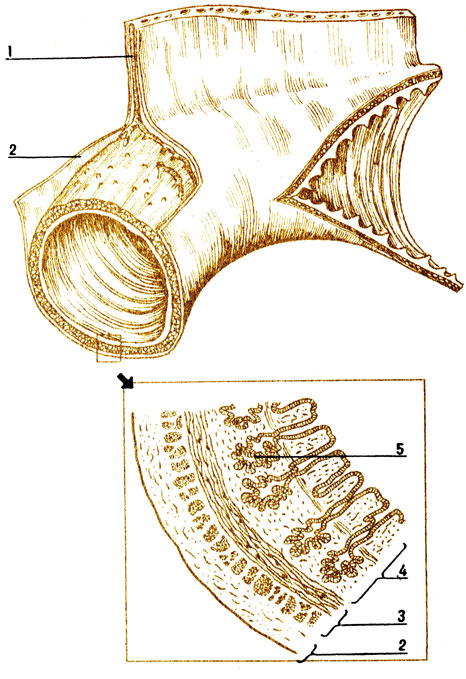 Внутренние органы имеют следующее строение:1). Органы трубчатого строения (кишечник, желудок, мочевой пузырь и др.). Стенка трубки состоит из четырёх слоёв:а). Внутренний слой - слизистая оболочка из эпителиальной ткани (4) (рис.). Она выполняет основные функции органа: всасывание, выделение веществ и т. д. б). Подслизистая основа из рыхлой волокнистой соединительной ткани (3). в). Мышечная оболочка из гладкой мышечной ткани (2), с её помощью сокращаются стенки органа. г). Наружный слой плотной соединительной ткани (1). 2). Паренхимные органы они не имеют полости, состоят из рыхлой ткани паренхимы. Это печень, поджелудочную железу, почки и др.37. Строение и физиология полости рта, глотки и пищеводаПищеварительная система выполняет функции:Механическую и химическую обработку пищи.Всасывание переваренных веществ в кровь и лимфу.Выделение продуктов обмена.Синтез биологически активные вещества и некоторых витаминов.  Ротовая полостьПищеварительная система начинается ротовым отверстием, далее идёт ротовая полость (рис.). Верхняя часть полости образована твёрдым и мягким нёбом. На нижней поверхности ротовой полости лежит язык, он служит для перемешивания пищи и артикуляции речи, является органом вкуса (рис.). Язык состоит из поперечно-полосатых мышц, покрыт эпителием со слизистыми железами и вкусовыми рецепторами. Верхняя и нижняя челюсти имеют ячейки или альвеолы с зубами. Зуб состоит их коронки, шейки и корня (рис.). Коронка выступает над десной, суженная шейка окружена десной, корень закреплён в альвеоле при помощи надкостницы. 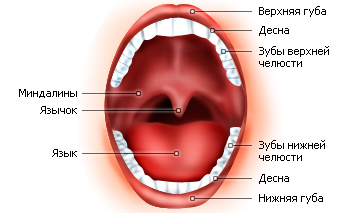 Строение зуба (рис.):1). Эмаль покрывает коронку зуба, очень прочна.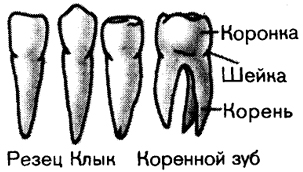 2). Дентин находится под эмалью, менее прочен.3. Пульпа - рыхлая соединительная ткань с кровеносными сосудами и нервами.Корень зуба укрепляется в альвеоле цементом. По форме и назначению различают (рис.):1). Резцы с уплощённой коронкой служат для отрезания кусков твёрдой пищи. 2). Клыки заострены, имеют один корень и разрывают пищу.3). Коренные зубы служат для измельчения пищи, делятся на малые и большие.На 6-9 месяце жизни появляются молочные зубы, их 20 (рис.). Для обозначения вида и количества зубов используют зубную формулу. Для молочных зубов формула показывает, что каждая половина верхнего и нижнего зубного рядов включает два резца, один клык и два больших коренных зуба, малые коренные отсутствуют. С 6 до 12-14 лет молочные зубы заменяются постоянными; постоянных зубов 32. 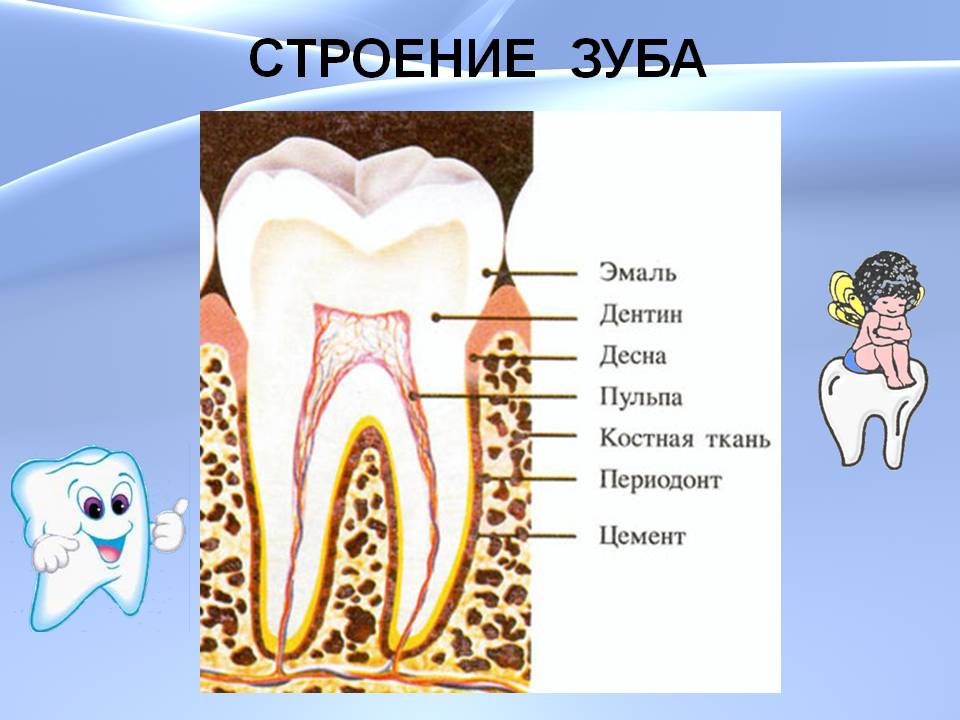 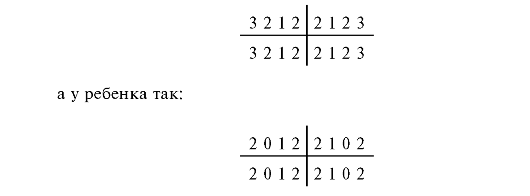 В слизистой оболочке полости рта много мелких слюнных желез и три пары крупных желёз.Пищеварение в ротовой полостиВ полости рта определяется вкус пищи, её пригодность для организма, начинается механическая и химическая обработка. Для переваривания служит слюна. Слюна - слабощелочная жидкость, содержит минеральные соли, белки, углевод муцин и два фермента: амилазу и мальтазу, которые расщепляют углеводы. Муцин придаёт слюне вязкость, склеивает пищевой комок и облегчает проглатывание. 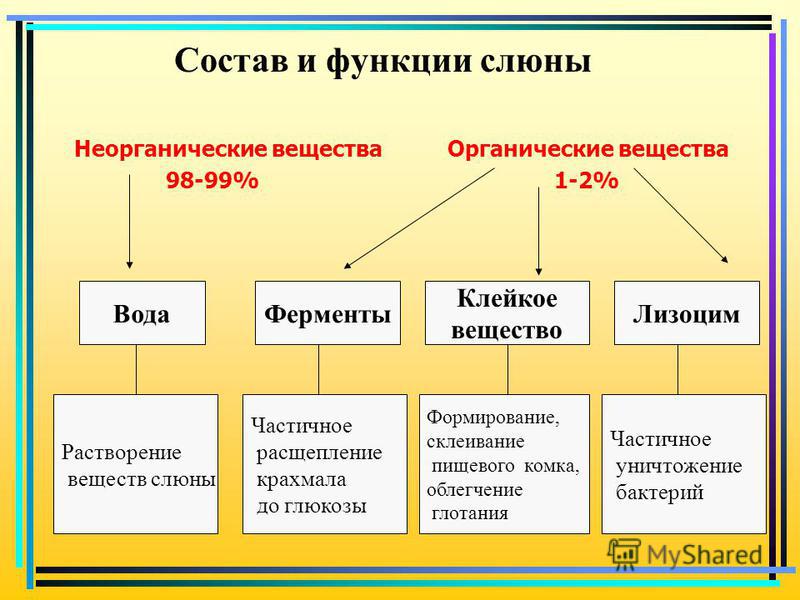 И. П. Павлов разработал фистульную методику для изучения пищеварения (рис.). На коже щеки подопытной собаки делается надрез, и проток крупной слюнной железы выводится наружу - это фистула. Выделяемая слюна собирается в пробирку для определения многих характеристик. Слюна отделяется:1. Безусловно-рефлекторно, по врождённому механизму. Рефлекторная дуга такая: рецепторы полости рта --- чувствительные нервные волокна --- слюноотделительный центр в продолговатом мозге --- парасимпатические и симпатические волокна --- слюнные железы. 2. Условно-рефлекторно на вид, запах, разговоры о пище, то есть вырабатывается в течении жизни. Рефлекторная дуга: слуховые (зрительные) рецепторы --- чувствительные нервные волокна --- центр условного слюноотделительного рефлекса --- временная связь --- слюноотделительный центр в продолговатом мозге --- пара- и симпатические волокна --- слюнные железы. Важно для пищеварения, если человек принимает пищу в определённое время. Тогда благодаря условному рефлексу отделение слюны и других пищеварительных соков начинается заранее. Павлов называл такие пищевые соки аппетитными, они способствуют лучшему перевариванию и усвоению пищи.38. Глотка, пищевод и желудокГлотка соединяет полость рта с пищеводом. (рис.). Стенки глотки имеют миндалины -  скопления лимфоидной ткани. Их роль - защита дыхательной и пищеварительной систем от проникновения вредных микроорганизмов. 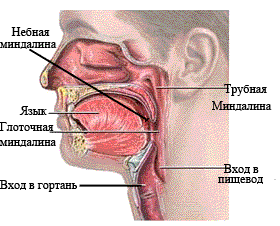 Пищевод – трубка длиной около , соединяет глотку с желудком. Глотание происходит рефлекторно: пищевой комок попадает на корень языка, возбуждает механические рецепторы, приводящие к сокращению мышцы глотки. Пищевой комок проталкивается в пищевод.Строение и работа желудкаЖелудок - расширенная часть пищеварительного канала, имеет вид мешка объёмом около 2- . 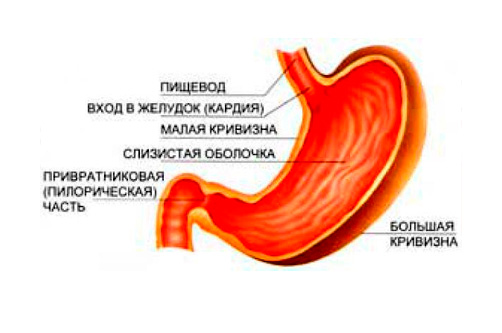 Стенка желудка четырёхслойная. Внутренняя слизистая покрыта однослойным эпителием со складками и желёзами разного типа, которые в совокупности выделяют желудочный сок. Одни клетки вырабатывают пищеварительные ферменты, другие соляную кислоту, третьи слизистый секрет муцин, четвёртые биологически активные вещества, которые регулируют процессы пищеварения. 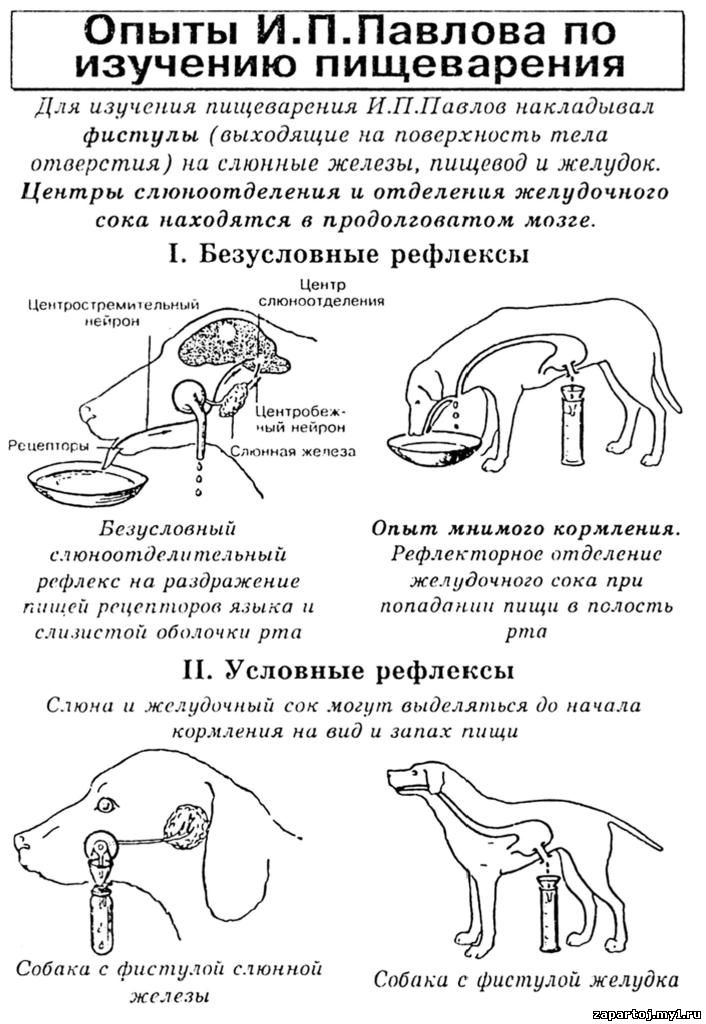 Состав желудочного сока:1. вода;2. соляная кислота;3. ферменты: пепсин, гастриксин и липаза;4. муцин.Пепсин и гастриксин активизируются соляной кислотой и расщепляют белки до более коротких цепей. Липаза расщепляет жиры. Муцин предохраняет слизистую желудка от самопереваривания и разрушения соляной кислотой. Павловым было установлено, что секреция желудочного сока начинается через 5-10 минут после начала еды и продолжается до тех пор, пока в желудке сохраняется пища. Химический состав сока зависит от характера пищи: на мясную пищу выделяется больше пепсина и соляной кислоты, на молочную меньше. 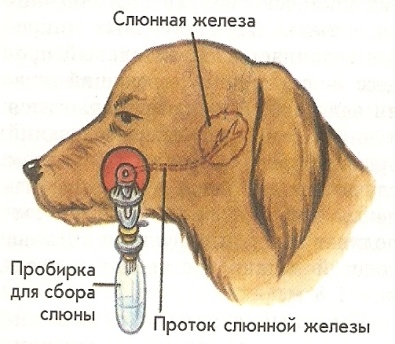 Работа желудочных желез регулируется двумя путями: 1. рефлекторно:а. через безусловные рефлексы, когда пища непосредственно поступает в желудок;б. через условные рефлексы при разговоре, звоне посуды или постоянном времени приёма пищи.2. гуморально, посредством веществ-гормонов: в стенке желудка образуются вещества, например, гастрин, он возбуждает работу желудка. 39. Двенадцатиперстная кишка, печень иподжелудочная железа     Двенадцатиперстная кишка - часть тонкой кишки (рис.). На пищу оказывают действие сок поджелудочной железы, желчь из печени и сок самой двенадцатиперстной кишки. 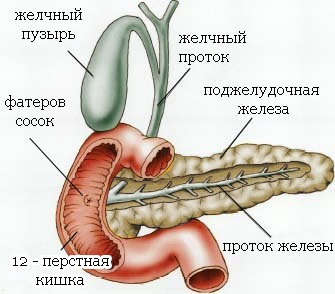 ПеченьПечень - крупнейшая железа (рис.), состоит из печеночных клеток-гепатоцитов. Функции печени: 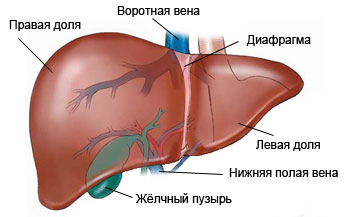 1. Вырабатывает желчь, она состоит из желчных кислот, холестерина и др. Она активирует ферменты, эмульгирует жиры, то есть дробит большие капли жира на мельчайшие шарики, увеличивая площадь соприкосновения жира с ферментами и ускоряется процесс пищеварения. 2. В печени откладывается запасной углевод гликоген. 3. Обеззараживающая функция: кровеносные сосуды приносят в нее кровь от кишечника с ядовитыми продуктами обмена. Гепатоциты нейтрализуют эти соединения, например, превращают вредный аммиак в мочевину.                       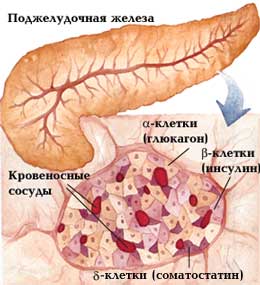 4. Участвует в обмене веществ: в ней синтезируется ряд белков крови, липидов, витамины А и В12. Поджелудочная железаПоджелудочная железа выделяет поджелудочный сок, который идёт в двенадцатиперстную кишку. Значит, поджелудочная железа - железа внешней секреции, выделяет синтезируемые вещества в полость пищеварительного канала. Пищеварение в двенадцатиперстной кишкеПоджелудочный сок - слабощелочная жидкость с ферментами (рис.): 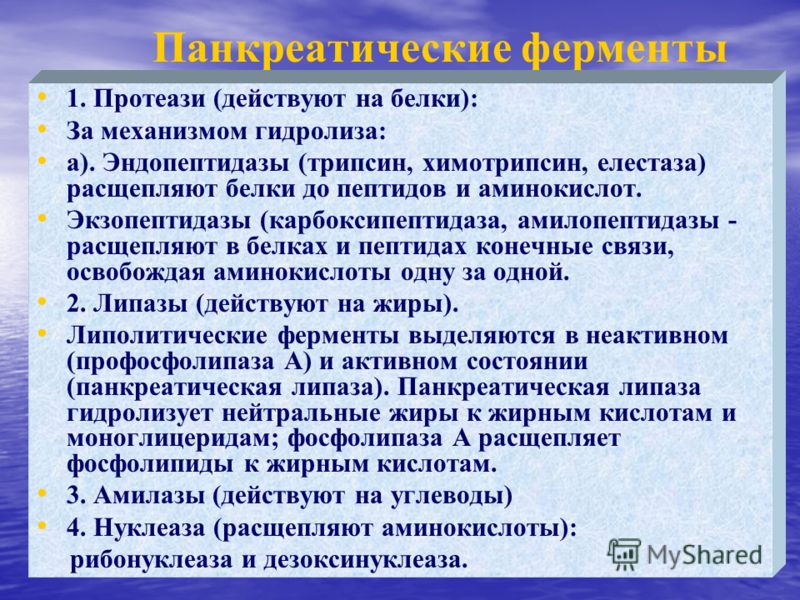 1. Трипсин расщепляет белковые молекулы и их части (пептиды) до аминокислот.2. Липаза переваривает липиды до глицерина и жирных кислот. 3. Амилаза и мальтаза превращает углеводы в моносахара. В двенадцатиперстной кишке основные процессы переваривания завершаются.40. Строение и физиология тощей,подвздошной и толстой кишокИз двенадцатиперстной кишки пищевая кашица попадает в тощую кишку. Слизистая оболочка тощей и подвздошной кишок выстлана однослойным столбчатым эпителием с множеством ворсинок (рис.). Внутри ворсинки проходят кровеносные, лимфатические капилляры и нервные волокна. Благодаря ворсинкам поверхность слизистой оболочки тонкой кишки многократно увеличивается. Каждая клетка ворсинки имеет множество тончайших микроворсинок (рис.), они увеличивают площадь тонкой кишки до . 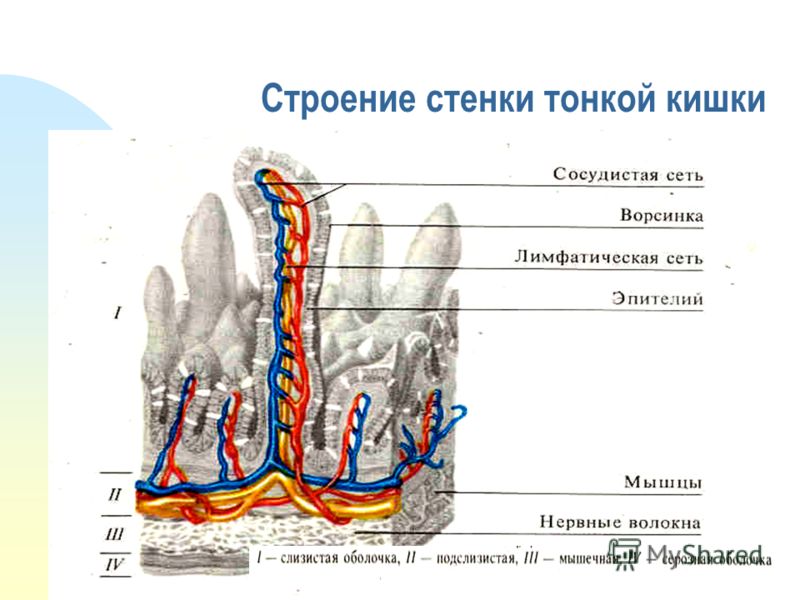 Роль:1. Стенка тонкой кишки выделяют кишечный сок с ферментами для окончательного расщепления пищи. 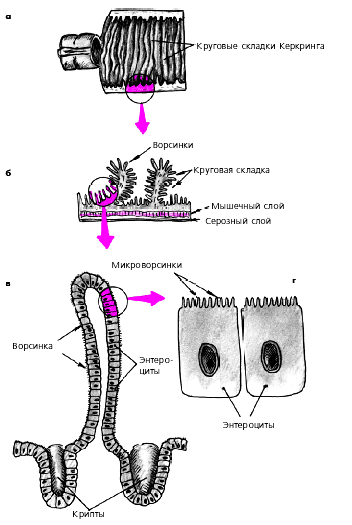 2. Важнейшая функция - всасывание продуктов расщепления, когда идёт перенос переваренных веществ из просвета кишки в кровь и лимфу через микроворсинки тощей и подвздошной кишок. 1. Глюкоза и аминокислоты всасываются в кровеносные капилляры ворсинок, далее идут в печень и разносятся по клеткам организма. 2. Жирные кислоты и глицерин всасываются в лимфатические капилляры. Толстая кишка.  ДефекацияТолстая кишка - конечный отдел пищеварительной системы длиной 1,5-. Подразделяется на слепую кишку, ободочную и прямую. 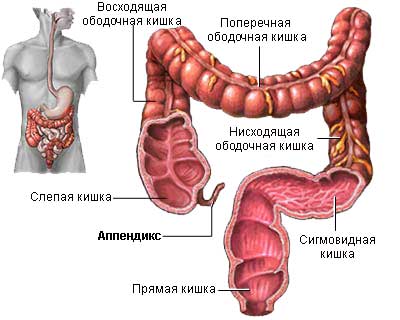 1. Слепая кишка длиной 6-7 см с червеобразным отростком аппендиксом, он играет роль в защите организма от чужеродных веществ, это часть иммунной системы. 2. Ободочная кишка вырабатывает незначительное количество сока, много слизи. Роль: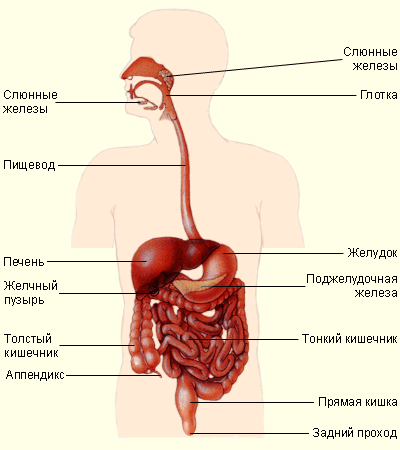 1. Слизь облегчает движение пищевых масс; 2. Идет активное всасывание воды. 3. Бактерии вырабатывают ферменты, расщепляющие клетчатку. 4. Бактерии синтезируют витамин К и витамины группы В. Непереваренные остатки вместе с бактериями, слизью и пищеварительными соками образуют кал. Каловые массы удаляются через прямою кишку. 41. Роль питательных веществ БелкиСоотношение между белками, жирами и углеводами в среднем: 1 : 1 : 4. Белки бывают: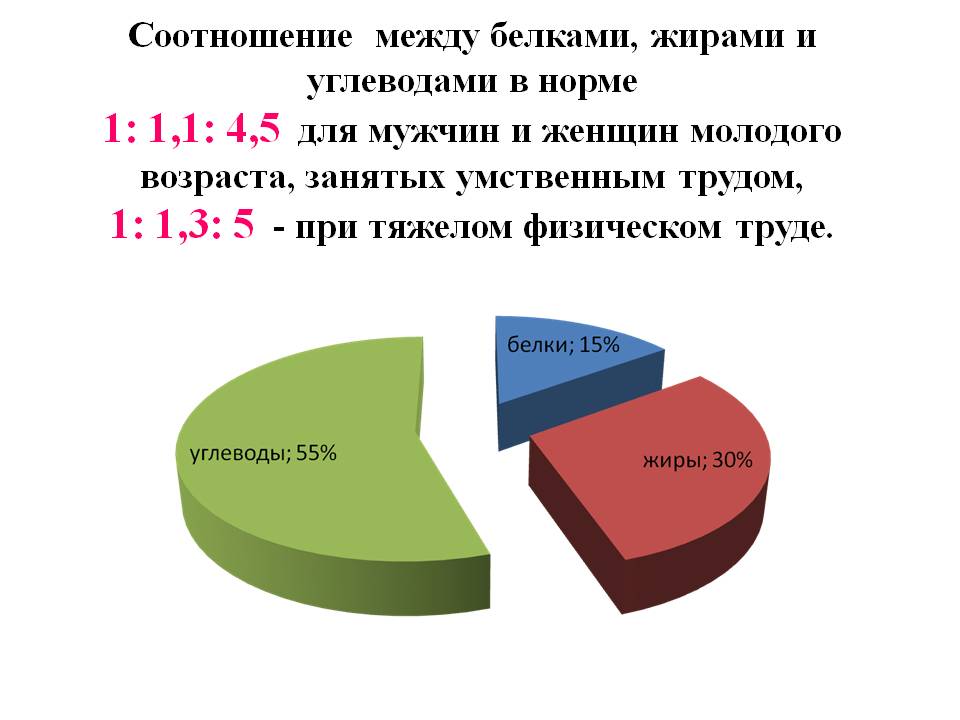 1. Полноценные белки – в их составе присутствуют все незаменимые аминокислоты*. Они животного происхождения, много в яйцах, мясе, морепродуктах, молочных продуктах.2. Неполноценные белки - в белке отсутствует хотя бы одна незаменимая аминокислота. Это белки растительного происхождения: орехи, бобовые, крупы и некоторые овощи. *Незаменимые АК  не синтезируются или мало синтезируются в организме и должны постпать с пищей.Роль белков в организмеФункции липидов1. Структурная. Образуют билипидный слой мембраны.2. Энергетическая. При окислении жиров происходит высвобождение энергии и образование АТФ. Большая часть энергетических запасов организма хранится именно в форме липидов, а расходуется в случае недостатка питательных веществ. 3. Теплоизоляционная и защитная. Откладывается в подкожной клетчатке и вокруг некоторых органов. Защищает организм от механических повреждений и сохраняет тепло. 4. Регуляторная. Половые гормоны, тестостерон, витамин Д синтезируются из липида холестерола. Функции углеводов Структурная функция. Углеводы рибоза и дезоксирибоза участвуют в построении АТФ, ДНК и РНК. Энергетическая функция. Служат источником энергии: при окислении 1 грамма углеводов выделяются 4,1 ккал энергии.Запасающая функция. Запасные питательные вещества: гликоген у животных и крахмал у растений.Рецепторная функция. Входят в состав клеточных рецепторов, формируют гликокаликс на поверхности клеток.Пищевые волокна и их рольПищевые волокна – это углеводы, которые не расщепляются в тонкой кишке, а подвергаются бактериальной переработке в толстой кишке. Пищевые волокна поступают в организм с растительной пищей.Это:1. Целлюлоза, широко распространена в растительных тканях, входят в состав клеточных стенок.2. Лигнин - компонент древесины.3. Хитин, образует клеточные стенки грибов и членистоногих.Роль пищевых волокон:1. Помогают вывести из организма токсины, шлаки и ионы токсичных металлов.2. Регулируют уровень глюкозы.3. Предотвращают попадание в кровь избыточного холестерина и желчных кислот.42. Некоторые важные данные о питании и пищеваренииДействие алкоголя на ПС и пищеварение1. Раздражаются нервные окончания, вызывая обильное слюно- и соковыделение. Желудочный сок выделяется с высоким содержанием соляной кислоты — это защитный, а не пищеварительный сок. 2. Спирт обезвоживает клетки, вызывая воспаление ткани, затрудняя всасывание питательных веществ. Возникает белково-витаминная недостаточность. Воспаляется слизистая оболочка, что приводит к гастритам и язвам. 4. В двенадцатиперстной кишке выделяется защитная слизь, которая может и закупоривать протоки поджелудочной железы, приводит к панкреатиту.5. Кровь с алкоголем поступает в печень. Здесь спирт частично окисляется до оксида углерода (IV) и образуются вредные продукты, которые отравляют печеночные клетки. Появляется цирроз — неизлечимая болезнь. Способы сохранения пищевых продуктов 1. Уваривание фруктов с сахаром. 2. Копчение мяса и рыбы.3. Квашение и соление.3. Маринование.4. Замораживание. 5. Пастеризация* или стерилизация в герметически укупоренной таре.6. Консервирование без стерилизации. 7. Вакуумная упаковка.8. Высушивание мяса, овощей и фруктов.* пастеризация – процесс термической обработки молока. Пастеризация осуществляется при температуре 60 – 120 0С, что снижает количество микроорганизмов.Ожирение и его последствияОжирению способствует:малоактивный образ жизни;генетическая предрасположенность;недостатки в режиме питания: чрезмерное потребление углеводов, жиров, соли, сладких и алкогольных напитков;эндокринные заболевания;стрессы, недосыпание, прием психотропных и гормональных препаратов.
Еда, от которой следует отказаться полностью или частичножирное мясо – свинина, бекон, сало, колбасные изделия, шпик;сливочное масло;майонез;сыр;маргарин;молочные и кисломолочные продукты с содержание жира более 15%;копченая рыба;чипсы и сухари с различными пищевыми добавками;мясные консервы;полуфабрикаты;картофель фри и все продукты, приготовленные во фритюре;продукты, жаренные на большом количестве масла;фастфуд.Заболевания при ожирении  артериальная гипертония;  сахарный диабет;  повышенный уровень холестерина, отсюда - атеросклеротические изменения в стенках сосудов сердца и мозга.  инфаркт миокарда, инсульт, ишемическая болезнь сердца.Распространённые заболевания органов пищеварения Гастрит. Характерным симптомом является появление тянущей боли после приема пищи и общее снижение аппетита. Язвенная болезнь. Поражает слизистую желудка или двенадцатиперстной кишки, когда происходит образование язв на слизистой из-за действия соляной кислоты и микроорганизмов. Колит. Воспаление слизистой оболочки толстого кишечника, в запущенных случаях способное привести к кровотечениям и раку.Панкреатит – воспалительный процесс, при котором поражаются ткани поджелудочной железы, органа внутри- и внешнесекреторной функции. Цирроз печени — заболевание, когда идёт постепенная гибель клеток печени (гепатоцитов) и разрастание неработающей соединительной ткани. Печень престаёт выполнять свои функции.Правильное (рациональное) питание и размеренный образ жизни – главный метод предотвращения серьезных заболеваний желудочно-кишечного тракта.Основные принципы рационального питания(по данным Всемирной Организации Здравоохранения)1. Основу питания должны составлять разнообразные продукты, главным образом растительного, а не животного происхождения. 2. Несколько раз в день необходимо употреблять хлеб, зерновые продукты, макаронные изделия, рис или картофель. Эти продукты должны давать более половины суточной энергии.3. Ежедневно необходимо употреблять не менее 400 г овощей (помимо картофеля) и фруктов в свежем виде и местного происхождения. 4. Худеть надо медленно, примерно 0,5 кг в неделю. Не следует использовать для похудения экстремальные диеты.5. Жиры должно пополняться не более 30% суточной потребности в энергии. Большую часть насыщенных животных жиров следует заменить ненасыщенными от растений. Полиненасыщенные жиры поступают из двух основных источников – растений (масло подсолнечника, кукурузы, сои, оливковое). 6. Жирное мясо следует заменить фасолью, бобами, чечевицей, рыбой, птицей или нежирным мясом. 7. Необходимо употреблять молоко и молочные продукты жирностью не больше 2,5%, сыры с низким содержанием жира и соли.  8. Предпочтение следует отдавать продуктам с низким содержанием сахара. 9. Суммарное потребление соли - одна чайная ложка (6 г) в день, включая соль в продуктах.10. Недьзя употреблять алкоголь больше 20 г в день.11. Готовить с малым количеством жира, на пару, производить запекание, варку.   Группа белковПримерыВыполняемые функцииТранспортныегемоглобинперенос кислородаЗащитные иммуноглобулиныиммунитетГормоны(сигнальные)инсулин, глюкагонрегуляция углеводного обменаСократительныеактин, миозинсокращение мышечных волоконФерментытрипсинрасщепляет белки в пищеварительном каналеСтруктурныеколлагенкомпонент соединительной тканиЗапасающиеказеинвходит в состав молокаТоксиныдифтерийныйзащита от микроорганизмовРецепторныеродопсинвоспринимает действие света 